«Плюсы» официальных трудовых отношенийОфициальные трудовые отношения предполагают:-  заключение трудового договора в соответствии с Трудовым кодексом РФ,-  налоговые отчисления в бюджет,-  уплату страховых взносов во внебюджетные фонды.«Минусы» неформальной занятости – отсутствие официального трудоустройства работниковНеформальная занятость — занятость, не декларируемая в целях налогообложения, социальной защиты и соблюдения трудового законодательства Российской Федерации.О фактах нелегальных трудовых отношений Вы можете сообщить по телефону …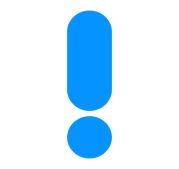 Для работодателя +Для работника +Хорошая деловая репутация, положительный имидж социально ответственного работодателя.Возможность участия в программах господдержки, в том числе получения грантов, компенсации банковской ставки рефинансирования.Право требовать от работника исполнения определенной трудовым договором трудовой функции, соблюдения правил внутреннего трудового распорядка, действующих в организации.Возможность привлечь к материальной и дисциплинарной ответственности в порядке, установленном Трудовым кодексом РФ и иными нормативными актами работников, виновных в нарушении трудового законодательства и иных актов, содержащих нормы трудового права. Достойные условия труда (рабочее место, оборудованное в соответствии с трудовым договором и требованиями безопасности труда).Получение официальной заработной платы в установленные сроки и в полном объеме.Осуществление обязательного социального страхования работников.Оплачиваемый лист временной нетрудоспособности (больничный).Ежегодный оплачиваемый отпуск.Государственное пенсионное обеспечение.Получение налоговых вычетов (оплата образования, лечения, приобретение недвижимости и др.).Возможность получить кредит и ипотеку.Получение предусмотренных законодательством выплат при:- увольнение в связи с ликвидацией организации, сокращением численности или штата работников, прекращением деятельности индивидуального предпринимателя,-  временном простое,-  направлении в командировку,- временном переводе на другую работу, в т.ч. по состоянию здоровья,- прохождении медицинского осмотра и др.Получение пособия по беременности и родам.Получение пособия по уходу за ребенком до 1,5 лет. Для работодателя -Для работника -Административные штрафы до 100 тысяч рублей, при повторном нарушении – до 200 тысяч рублей, дисквалификация должностного лица на срок от 1 года до 3 лет (ст.5.27 КоАП РФ).Нарушение влечет ответственность в соответствии со ст.122 Налогового кодекса РФ, уголовную ответственность по ст. 145.1. Уголовного кодекса РФ.Отсутствие возможности принять участие в государственных программах, государственной поддержке.Отсутствие возможности поучать займы, кредиты и др.Отсутствие возможности привлечь работника к ответственности за несоблюдение трудовой дисциплины, обеспечить сохранность материальных ценностей и т.п.Риск проведения проверок со стороны контрольно-надзорных органов, прокуратуры.Условия труда, продолжительность рабочего времени, выполнение дополнительных обязанностей, не соответствующих нормам трудового законодательства.Не перечисляются страховые взносы во внебюджетные фонды: Пенсионный фонд, ФСС, ТФОМС.Будущее пенсионное обеспечение напрямую зависит от объема произведенных взносов в Пенсионный Фонд.Отсутствие возможности заработать пенсию (время такой работы не засчитывается в страховой стаж).Отсутствие каких-либо социальных гарантий (оплаченного листа временной нетрудоспособности, оплачиваемого отпуска, выплат, связанных с сокращением, простоем, обучением, рождением ребенка и др.).Увольнение без объяснения причин и соответствующих выплат.Минимальный размер пособия по безработице (отсутствие трудовой деятельности, условия которой подтверждаются справкой о средней заработной плате).Невозможность доказательства стажа и опыта предыдущей работы при трудоустройстве к другому работодателю. Получение отказа в выдаче визы для выезда за границу.